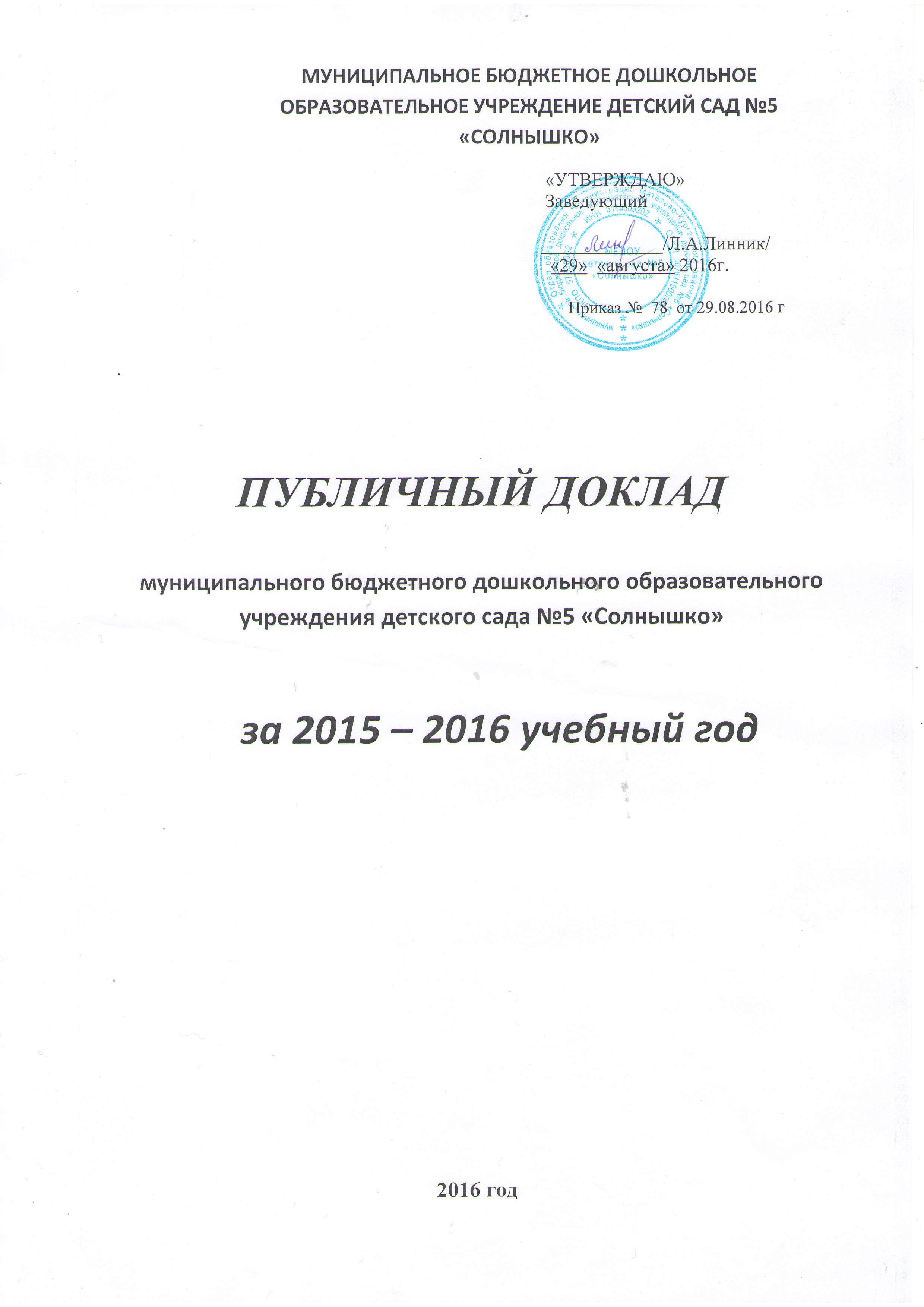  Общие характеристики учрежденияДошкольное учреждение работает с 2008 года, количество разновозрастных групп – 3, численность детей составляет 71.Учредитель: Отдел образования Администрации Матвеево – Курганского района.Тип: дошкольное образовательное учреждениеВид: детский садСтатус: муниципальныйЮридический адрес: 346972, Ростовская  область,  Матвеево – Курганский район, с.Алексеевка, ул. Гагарина, 41, телефон – 3-33-04, E- mail:solnce55@yandex.ruАдрес сайта в Интернете: http://solnce5.m-kurgan.ru/.Лицензия №  3368Регистрационный номер: 62 ЛО1 № 0000620 от 16 апреля 2013г.Срок действия лицензии: бессрочная.МБДОУ №5 аттестовано: 30 июня ., приказ № 1319 от 30.06.2013.МБДОУ №5 имеет печать и штамп со своим наименованием. Заведующая МБДОУ –  Линник Л.А.Режим работы МБДОУ и длительность пребывания детей определяется Уставом МБДОУ.МБДОУ работает по пятидневной рабочей неделе; - выходные дни – суббота и воскресенье, праздничные дни.Режим работы:  с 07.00 до 19.00.  Ближайшее окружение: МБОУ Алексеевская сош, МКУ Алексеевский  СДК,  жилой сектор, магазины, ФАП.2.  Материально- техническая базаВ МБДОУ  созданы благоприятные условия для всестороннего развития детей. В групповых комнатах выделены зоны детской деятельности: игровая зона оснащена  кукольной мебелью, атрибутами для сюжетно - ролевых игр, строительным материалом, играми и игрушками для организации разных видов игр. В экологических зонах и уголках природы большое количество ухоженных комнатных растений, аквариумы с  черепахами, инвентарь  для  ухода  за растениями. В зонах изобразительной и музыкальной деятельности имеются в достаточном количестве наглядный, изобразительный материал для индивидуальной работы и самостоятельной творческой деятельности детей. В группах созданы уголки уединения. В уголках художественно- речевой деятельности множество разнообразной детской литературы, альбомы, иллюстрации для обогащения и активизации словаря детей.          Накоплен богатый материал по театрализованной деятельности и занятиям с детьми народным фольклором.           Для проведения физкультурных занятий, гимнастики, вечеров досуга имеется различное физкультурное оборудование, нестандартное оборудование, выполненное руками воспитателей и родителей.                         Методический кабинет оснащен необходимыми пособиями, дидактическим материалом, методическим разработками и рекомендациями, большим количеством методической литературы и т.д.           В медицинском кабинете есть необходимое оборудование для оздоровительных и профилактических мероприятий с детьми.Пищеблок и кладовая для хранения  продуктов, прачечная, гладильная  оборудованы в соответствии  с санитарными нормами и требованиями техники безопасности.На территории МБДОУ имеются благоустроенные участки, физкультурная площадка, газоны, цветники, зеленые насаждения.Материально-техническая база. Медико-социальные условия пребывания детей в ДОУ. 3.  Социальный состав воспитанниковМБДОУ детский сад №5 «Солнышко» удовлетворяет образовательные потребности разных слоев населения.          Дошкольное учреждение принимает детей в возрасте от 1,5 до 7 лет. В настоящее время  функционируют 3  группы с общим количеством 71 воспитанник . Это:                      Группа «Пчелки» – раннего  возраста                      Группа «Непоседы» - среднего дошкольного возраста                      Группы «Радуга» - старшего дошкольного возрастаДошкольное учреждение посещают дети из 12 многодетных семей.Социальный состав воспитанников детского сада Учебный год                                                                                                                 2015-2016Количество  воспитанников за год (среднее)                                                                 67%% воспитанников из неблагополучных семей                                                                 0%% воспитанников из неполных семей                                                                              15%% воспитанников из многодетных семей                                                                         12%% воспитанников - инвалидов                                                                                             0%% воспитанников, в которых один или оба родителя инвалиды                                      0%% воспитанников матерей-одиночек                                                                                  8%4.      Взаимодействие с родителями детей      Администрация МБДОУ создает условия для максимального удовлетворения запросов родителей по воспитанию, обучению и развитию детей, ДОУ предоставляет качественные образовательные услуги, реализуя современные образовательные технологии, осуществляя здоровьесберегающую деятельность, консультационную помощь и сотрудничество с семьями воспитанников.     Анализ перспективных планов педагогов по работе с родителями обусловлен в большей степени использованием традиционных форм работы.В работе с родителями ситуация остается прежней. Нет заинтересованности отдельных родителей к сотрудничеству, хотя уровень посещения родительских собраний незначительно вырос. Хорошей формой работы с родителями в прошедшем учебном году стало проведение совместных мероприятий, организация тематических выставок «Птицы - наши друзья», «Земля - наш дом», «День защитника Отечества», «Мамин праздник».В дошкольном учреждении проводится специальная работа по адаптации детей. Взаимодействуя с педагогами, родители своевременно получают информацию о целях и задачах МБДОУ в области оздоровления, воспитания и обучения, о режиме питания, повседневной жизни ребенка в группе и во всем образовательном пространстве ДОУ. Родители могут проконсультироваться у педагогов, медицинского работника и получить квалифицированную помощь для детей, имеющих проблемы в развитии.Одной из эффективных форм получения обратной связи с родителями стало анкетирование, изучения запросов семьи и своевременного выявления проблем и поиска их решения.Анализ анкет родителей детей по вопросам содержания ребенка в детском саду, получения знаний, умений и навыков  показал, что качество ухода и оздоровления, воспитания и обучения, которые дети получают в детском саду, в целом удовлетворяют родителей.   Исходя из вышеизложенного, считаем необходимым шире использовать, разнообразные формы и методы работы с родителями, наметив следующие направления работы:•  Расширение  информационного поле взаимодействия с семьями воспитанников через: использование СМИ, современные информационно-коммуникационных технологии.•  Создание новых форм взаимодействия с семьями воспитанников, более широкое вовлечение родителей дошкольников в систему воспитательного процесса.Родители (законные представители) привлекаются также к управленческой деятельности через общее родительское собрание, родительский комитет.5. СТРУКТУРА ВНУТРЕННЕГО УПРАВЛЕНИЯ.      МБДОУ детский сад № 5 «Солнышко» осуществляет свою деятельность в соответствии с Конституцией Российской Федерации, Гражданским Кодексом РФ, Законом РФ «Об образовании в Российской Федерации»,Уставом и другими нормативно-правовыми актами,  и строится на основах демократичности, открытости, приоритета общечеловеческих ценностей, охраны жизни и здоровья человека, свободного развития личности.В МБДОУ детский сад №5 «Солнышко» созданы все условия для оптимального функционирования и развития.   Имеется нормативно-правовая документация, регулирующая деятельность образовательного процесса:Устав МБДОУДоговоры между родителями (законными представителями) и МБДОУ детский сад № 5 «Солнышко».Документация ведётся в соответствии с номенклатурой дел.Обеспечивается доступность и открытость информации о ситуации в МДОУ:•             сайт отдела образования Матвеево – Курганского  района;•             сайт  МБДОУ детского сада №5 «Солнышко»•             ежегодные отчёты перед общественностью;6. Условия осуществления образовательного процесса.Содержание образовательного процесса определяется:   воспитательно  – образовательный процесс в ДОУ выстроен в соответствии   с программой «От рождения до школы» под редакцией Н. Е. Вераксы, Т. С. Комаровой, М. А. Васильевой, 2014 годПарциальные программы:«Программа художественного воспитания, обучения и развития детей 2 – 7 лет «Цветные ладошки» И.А. Лыковой (2007)Авторская программа кандидата педагогических наук, доцента  Ефименко Н.Н. «Театр физического развития и оздоровления детей дошкольного и младшего школьного возраста» (2007)     Специфика содержания образования, воспитания и развития воспитанников определяется введением в дошкольное образование регионального компонента.     Основные направления работы:МБДОУ детский сад №5 «Солнышко» является муниципальным образовательным учреждением общего вида, направленным на создание благоприятных условий для воспитания, развития и обучения всех детей с учётом их индивидуальных особенностей и возможностей, на охрану и укрепление здоровья дошкольников, совершенствование их физического развития, повышение защитных сил организма, улучшение физической и умственной работоспособности, на свободное сотрудничество воспитателей и детей друг с другом, воспитателей и родителей.Действия ДОУ строятся на принципах:демократизации,гуманизма,общедоступности,приоритета общечеловеческих ценностей,гражданственности,свободного развития личности,светского характера образования         Согласно программе развития детского сада одной из основных задач формирования социально-образовательного пространства является совершенствование образовательной среды, т.е.  совокупность условий оказывающих влияние на развитие ребенка в детском саду, на состояние его психического и физического здоровья, успешность его дальнейшего обучения, а также на деятельность всех участников образовательного процесса в ДОУ.Учебно-методическая оснащенность детского сада позволяет педагогам проводить воспитательно-образовательный процесс на достаточно хорошем уровне. Детский сад располагает учебно-методической литературой для реализации Программы дошкольного образования по направлениям развития детей:•    Познавательно - речевому развитию•    Художественно - эстетическому развитию•    Социально - личностному развитию•    Физическому  развитиюИмеется литература по внедрению ФГОС в структуру основной общеобразовательной программы ДОУ.        Имеется достаточно литературы по организации взаимодействия с родителями.  В системе взаимодействия участников педагогического процесса помогают действующие в детском саду семинары, семинары-практикумы, которые проводятся  воспитателями,  по наиболее актуальным и проблемным вопросам.Образовательная среда создана с учетом возрастных возможностей детей, зарождающихся половых склонностей и интересов и конструируется таким образом, чтобы ребенок в течение дня мог найти для себя увлекательное дело, занятие. В каждой возрастной группе созданы «уголки», которые содержат в себе познавательный и развивающий материал в соответствии с возрастом детей: конструирование, общение, театрализованного творчества, уединения, добрых дел, спортивный.         Для реализации гендерных подходов к воспитанию детей предметно-развивающая среда создана с учетом интересов мальчиков и девочек.  В течение 2013-2014 учебного года проделана большая работа по оснащению образовательного процесса:• учебно-наглядным оборудованием•· оформление игровых площадок  Но наряду с этим, в связи с увеличением воспитанников встала необходимость в дополнительном приобретении современных методических пособий, игрового материала.Кадровое обеспечение МДОУ детского сада №5 «Солнышко"Количественный и качественный состав педагогических и медицинских работников на текущий учебный  год.Дошкольное учреждение полностью укомплектовано кадрами.Курсы повышения квалификации в текущем году прошли  3 педагога.План переподготовки и аттестации  педагогических кадров имеется и является составной частью годового  плана.          В целом работа педагогического коллектива детского сада отмечается достаточной стабильностью и положительной результативностью. Ежегодно педагоги повышают свое мастерство в ходе прохождения аттестации, повышения квалификации, участие в различных конкурсах на разных уровнях.В условиях модернизации современной системы образования возрастает роль инновационной деятельности, которая приобретает всё более массовый характер, т.к. возникает потребность существенного обновления содержания, на основе инновационных инициатив по приоритетным направлениям  образовательной деятельности. Исходя из этого, основной задачей методической работы является создание такой образовательной среды в учреждении, где бы полностью был реализован творческий потенциал педагога и педагогического коллектива.Инновационные технологии   На освоение и внедрение современных технологий  ориентирована методическая работа с кадрами. Коллектив МБДОУ внедряет новые технологии (здоровьесберегающая  технология, информационно – коммуникативная  технология, технологию проектирования и т. д.), которые направлены на реализацию Федеральных государственных образовательных стандартов к структуре основной общеобразовательной программыдошкольного образования. Это стало возможным благодаря активному участию педагогов в методических объединениях, семинарах, самообразования и постоянной готовности к познанию нового. Свой опыт  педагоги представляют коллегами и родителям на сайте учреждения.  Использование педагогами современных образовательных технологий является одним из условий  личностно – ориентированной образовательной среды, процесс проектирования которой происходит в МБДОУ, что способствует достижению современного качества образования.                Наиболее значимыми  в установлении инновационного режима работы МДОУ являются следующие условия:- повышение квалификации  педагогических кадров способных к работе в инновационном режиме.- стимулирование и методическое сопровождение инновационной деятельности педагогов.   Муниципальное бюджетное дошкольное образовательное учреждение детский сад №5 «Солнышко» в 2015- 1016 учебном году работал над следующими задачами:Внедрение инновационных технологий в структуру основной общеобразовательной программы дошкольного воспитания.Совершенствование предметно - развивающей среды.Согласно годовому плану учреждения проходили заседания 4 педагогических советов:-Установочный педсовет, на котором педагогический коллектив утверждал работу в МБДОУ на новый учебный год в условиях реализации ФГОС.- Педсовет №2 «Новые подходы к работе педагога ДОУ в свете ФГОС». Цель: Повышение профессиональной компетентности педагогов в области современных дидактических и образовательных технологий.- Педсовет №3 (тематический) «Каждая душа празднику рада». Целью педсовета было совершенствование методики организации всех видов активного отдыха в сочетании с другими формами воспитательно- образовательного процесса; совершенствование работы по проведению праздников и развлечений с детьми. Организация самостоятельной театрализованной деятельности в группах.- Итоговый педсовет по подведению итогов работы педагогического коллектива за год.     Одной из форм методической работы в нашем ДОУ являются семинары и семинары-практикумы. По результатам самоанализа педагогической и методической деятельности педагогический  коллектив МБДОУ считает семинар и семинар-практикум наиболее эффективной формой повышения квалификации воспитателей и специалистов, т.к. во время его работы осуществляется знакомство педагогов с новинками методик и технологий, распространение наилучшего педагогического опыта. В этом учебном году их было три.Практикоориентированный семинар «Новые подходы  к работе педагога  в свете ФГОС» Семинар – практикум « Использование проектного метода в работе с детьми»Семинар – практикум  «Условия развития театрализованной деятельности»  Консультации: «Оформления  аттестационных материалов  педагогов»,  «Как помочь ребёнку в период адаптации», « Организация и планирование образовательного процесса в соответствии с ФГОС», «Интегрированные занятии в детском саду», «Проектный метод в образовательном процессе», «Организация деятельности взрослых и детей по реализации и освоению основной общеобразовательной программы дошкольного  образования», «Работа по оздоровлению детского организма в летний период», консультации по запросам.Коллективные просмотры педагогического процесса: Тематические праздники  «День знаний», «Новогодний хоровод»,  «День Земли», «Скоро в школу». Спортивный праздник «Зимние забавы». КВН «Птицы – наши  друзья». Концерт «Мамин день». Открытые просмотры развлечений в группах, подготовленные воспитателями.     Смотры, конкурсы, выставки:  Смотр на лучшую подготовку к новому учебному году; выставка-конкурс детских  работ из природного материала «Осенняя фантазия»; фотовыставка «Лето красное – прекрасное!»; смотр-конкурс на лучшую Новогоднюю  стенгазету;  конкурс детских работ, посвященный Дню Защитника Отечества»;  фотовыставка и выставка детского рисунка «Моя любимая мама»; выставка рисунков ко Дню Земли;  смотр оформления игровых участков;  конкурс рисунков на асфальте «Пусть всегда буду Я!».                     Педагоги детского сада ежегодно принимают участие в методической работе, района и детского сада.7.   Учебный планВедущее направление деятельности детского сада - осуществление воспитательно-образовательного процесса в группах следующих видов:- в группах общеобразовательного вида для детей от 1,5 до 7 лет;Организация учебно-воспитательного процессаОбеспеченность воспитательно-образовательного процесса по направлениям деятельности.             Учебный процесс в детском саду организовано осуществляется в соответствии с учебным планом, который составлен согласно требованиям нормативных документов Министерства Образования и Науки к организации дошкольного образования и воспитания, санитарно-эпидиологических правил и нормативов.Учебный план состоит из инвариативной с учетом недельной нагрузки и вариативной части, ориентирован на реализацию временных (примерных) требований к содержанию и методам воспитания и обучения, реализуемым в детском саду.              С целью переключения детей на творческую активность и динамическую деятельность для снятия физического и умственного напряжения повышения эмоционального тонуса организма в режим работ всех возрастных групп введено проведение ежедневных игровых пауз между занятиями, длительностью не менее 10 минут. Проведение физминуток является обязательным при организации совместной образовательной деятельности  статического характера, содержание их определяется каждым педагогом индивидуально.           Совместная образовательная деятельность, требующая  большой умственной нагрузки, планируется наиболее благоприятные дни (вторник, среда, четверг).            При организации педагогического процесса активно используются учебно-игровые методы и приемы, способствующие развитию и формированию познавательных интересов дошкольника. Согласно Уставу детского сада в середине учебного года в январе для воспитанников проводятся 2-хнедельные каникулы, во время которых проводятся мероприятия музыкально-познавательного и спортивно-развлекательного цикла.            В период адаптации к условиям детского сада, дети освобождаются от специально организованной деятельности. В этот период преобладает игровая деятельность. Обучению новому материалу впоследствии ведется индивидуально или подгруппами.                  Результативность работы педагогического коллектива определяется итогами диагностирования детей во всех возрастных группах. Диагностирование проводится 2 раза в год: в первом и во втором полугодии. Материалом для сбора информации об уровнях развития детей служат диагностические карты, составленные на основе требований программ.8. Результаты освоения ПрограммыСводная таблица результатов диагностики ЗУН детей  подготовительных группМониторинг достижения детьми планируемых результатов Программы(младшие, средние, старшие группы)Мониторинг образовательного процесса показал следующие результаты:Сводная таблица:Мониторинг образовательного процесса    Наличие низкого уровня усвоения детьми планируемых результатов Программы   объясняется тем, что дети не посещали ДОУ в течение года из-за  ОРВИ, перенесённых воспитанниками, сильных морозов в зимний период.9 . Здоровье воспитанников.                    Медицинское обслуживаниеКонтроль за состоянием здоровья детей ведётся медицинской сестрой и медицинской сестрой.В её функции входит: систематическое наблюдение за состоянием здоровья детей с целью выявления и предупреждения различных заболеваний, контроль за соблюдением санитарно-гигиенических норм, контроль за процессом физического воспитания, контроль за качеством питания, контроль за осуществлением своевременной вакцинации детей.   Освоена система оздоровительной работы с детьми (закаливание, воздушные ванны, обливание рук холодной водой, босохождение в летний период).Большое внимание уделяется информированию родителей об оздоровительной работе в учреждении (стенды, содержащие информацию по профилактике различных заболеваний, антропометрические данные на детей, консультации по традиционным и нетрадиционным методам лечения различных заболеваний).Все сотрудники ДОУ раз полгода проходят медицинский осмотр в поликлинике  МУЗ ЦРБ.Анализ заболеваемости и посещаемости за 2015- 2016 учебный годЧисло пропущенных по болезни дней одним ребенком – 5 дней.Распределение по группам здоровья10. Организация питанияКачество и организация питания        Организации питания в детском саду уделяется особое внимание, т.к. здоровье детей невозможно обеспечить без рационального питания.  Контроль за качеством питания разнообразием и витаминизацией блюд, закладкой продуктов питания, кулинарной обработкой, выходом блюд, вкусовыми качествами пищи, правильностью хранения и соблюдением сроков реализации продуктов питания осуществляет старшая медсестра детского сада. Согласно санитарно-гигиеническим требованиям соблюдение режима питания в детском саду организовано 5-ти разовое питание детей ( второй завтрак введен в текущем учебном году): завтрак, второй завтрак, обед, полдник, ужин.        При составлении меню-требования медсестра руководствуется разработанным и утвержденным 10- дневным меню (составлено пищевой ценности и калорийности), технологическими картами с рецептурами и порядком приготовления блюд с учетом времени года.        Важнейшим условием правильной организации питания детей является строгое соблюдение санитарно-гигиенических требований к пищеблоку и процессу приготовления и хранения пищи.       В целях профилактики пищевых отравлений и острых кишечных заболеваний работники пищеблока строго соблюдают установленные требования к технологической обработке продуктов, правил личной гигиены.11. Обеспечение безопасности.Был проведен ряд мероприятий, направленных на формирование системы безопасности МДОУ. К ним можно отнести: инструктажи сотрудников по технике безопасности, по пожарной безопасности, по охране труда и т.д.; учебные тренировки по эвакуации из здания при пожаре и угрозе взрыва. В течение года во всех группах проведен ряд мероприятий для детей по основам безопасности жизнедеятельности (в соответствии с тематическим планированием).         Основным нормативно-правовым актом, содержащим положение об обеспечение безопасности участников образовательного процесса, является закон РФ «Об образовании в Российской Федерации», который в пп.3 ч.3 ст.32 устанавливает ответственность образовательного учреждения за жизнь и здоровье воспитанников и работников учреждения во время образовательного процесса.
Основными направлениями деятельности администрации детского сада по обеспечению безопасности в детском саду является:
- пожарная безопасность
- антитеррористическая безопасность
- обеспечение выполнения санитарно-гигиенических требований
- охрана труда.
В течение 2015-2016 года  поддерживаются в состоянии постоянной готовности первичные средства пожаротушения: огнетушители, Соблюдаются требования к содержанию эвакуационных выходов. Согласно акту проверки учреждения в этом учебному году  нарушений требований пожарной безопасности в детском саду не выявлено.
В целях соблюдения антитеррористической безопасности в детском саду установлен сигнал тревожной кнопки.
   Был проведен ряд мероприятий, направленных на формирование системы безопасности МБДОУ. К ним можно отнести: инструктажи сотрудников по технике безопасности, по пожарной безопасности, по охране труда. Составлен план эвакуации детей, и схема оповещения работников на случай чрезвычайных происшествий  т.д.; учебные тренировки по эвакуации из здания при пожаре и угрозе взрыва.  В соответствии с требованиями СанПиН в полном объёме реализуется питьевой, тепловой и воздушный режим, о чем свидетельствуют акты надзорных организаций приемки МДОУ к новому учебному году.12. Социальная активность и социальное партнерство.         Решение всех задач, стоящих перед дошкольным учреждением, невозможно без тесного сотрудничества и партнерства с другими организациями. Прежде всего, это ближайшие дошкольные учреждения, с которыми происходит обмен той или иной информацией, необходимой для успешного решения многих рабочих вопросов.  В тесном контакте МБДОУ детский сад  № 5 «Солнышко» находится  с МУК Алексеевским СДК, МБОУ Алексеевской сош.13.  Основные направления ближайшего развития и приоритетные задачи деятельности ДОУ    Деятельность коллектива ДОУ в течение 2013-2014 учебного года в достаточной степени обеспечивала благоприятные условия для полноценного проживания детьми дошкольного детства, всестороннее развитие психических и физических качеств детей в соответствии с возрастными и индивидуальными особенностями.                На современном этапе развития общества актуальной остается проблема обновления воспитательно-образовательного процесса в детском саду, ориентации образования на ребенка и его потребности, создание в ДОУ условий обеспечивающих максимальное развитие личности каждого воспитанника.   В     соответствии  с    вышеизложенным наметились    цель    и приоритетные задачи деятельности ДОУ на 2016-2017 год.Цель:  совершенствование    в детском саду здоровьесберегающего образовательного пространства,  обеспечивающего всестороннее развитие     психических и физических качеств   дошкольников   в   соответствии   с   их   возрастными   и   индивидуальными особенностями.Задачи:Продолжать создавать условий обеспечивающих физическое, личностное, интеллектуальное, эстетическое развитие детей.Способствовать созданию модели инновационного образовательного пространства ДОУ, как одно из условий повышения качества образования через решение следующих задач:-       Повышение уровня профессионального мастерства педагогов;-       Создание необходимых условий для творческой деятельности педагогов;-       Осуществление информационной, психолого-педагогической поддержки творческого поиска;-       Пропаганда инноваций и опыта инновационной деятельности в массовой педагогической практике;-       Использование активных методов обучения педагогов (мастер-класс, педагогические проекты, педагогические конференции и т.д.)- Повышение квалификации педагогов·         Повысить ответственность каждого педагога за результаты своего труда.Активно использовать  информационные технологии в образовательном и управленческом процессе.Внедрять  новые формы  взаимодействия с семьями воспитанников (нетрадиционные формы работы). Совершенствовать работу по привлечению родителей к активному сотрудничеству с ДОУ.   Повысить качество нравственно-патриотического воспитания дошкольников через осуществление проектно-программного подхода, обогащение предметной среды в данном направлении.Продолжать оснащать  развивающее образовательное пространство  ДОУ  в соответствии с ФГОС ДО.14. Заключение.  муниципальное  бюджетное дошкольное образовательное учреждение детский  сад №5 «Солнышко» имеет  все необходимые условия для проведения воспитательно-образовательной работы с детьми на достаточно высоком современном уровне. Материально-техническая база учреждения, оснащение детского сада педагогическими, методическими пособиями и материалами дает возможность организовать жизнь детей так, чтобы каждому ребенку было комфортно, уютно, хорошо; чтобы дети каждый день с удовольствием посещали  детский сад.  Работа учреждения многогранна и многопланова, в центре  этой огромной работы находится только ребенок.Это смысл и цель всей педагогической деятельности нашего коллектива. Вид помещенийКол-воКол-воКол-воКол-воКол-воВид помещений2011 - 20122012 - 20132013 - 20142014-20152015-2016Общая площадь ДОУ704,7704,7704,7704,7704,7Групповые комнаты (в т.ч. спальни)66666Пищеблок11111Медицинский блок:-медкомната;-изолятор;1111111111Музыкальный зал:- совмещенный с физкультурным залом11111Физкультурный зал (уголки в группах)33333Участки:- цветник;- прогулочные беседки;- площадки по правилам дорожного движения;-другие3313313 313 313 31По образованиюПо образованиюПо образованиюПо квалификацииПо квалификацииПо квалификацииПо квалификацииВысшее (кол-во,% от общего числа)Среднее спец. (кол-во,% от общего числа)Прочее.(кол-во, % от общего числа)Высшая (кол-во,% от общего числа)1 кат.(кол-во, % от общего числа)2 кат. (кол-во,%от общего числа)СоответствиеЗанимаемойдолжностиПедагогические работники (всего), в т.ч.5 (62,5%)   1 (12,5%)3(37,5%)7(100%)- воспитатели4 (50%)2 (50%)6(87,5%)- музыкальный   руководитель   1 (12,5%)1(12,5%)Педагог - психолог 1(12,5%)Компоненты деятельностиПедагогические сотрудникиМедицинский персоналАдминистрацияРодители12345ОЗДОРОВИТЕЛЬНОЕ НАПРАВЛЕНИЕОЗДОРОВИТЕЛЬНОЕ НАПРАВЛЕНИЕОЗДОРОВИТЕЛЬНОЕ НАПРАВЛЕНИЕОЗДОРОВИТЕЛЬНОЕ НАПРАВЛЕНИЕОЗДОРОВИТЕЛЬНОЕ НАПРАВЛЕНИЕАдаптацияОказывают эмоциональную поддержку ребёнку. Способствуют постепенному привыканию к ДОУ. Узнают как можно больше об особенностях воспитания в семьеПредварительно узнают как можно больше об особенностях физического здоровья детей. Оказывают консультативную помощь педагогам по вопросам состояния здоровья ребёнка, родителям – по адаптации к условиям ДОУКоординирует работу медицинской, педагогической службой ДОУ с целью обеспечения щадящей адаптацииЭмоционально поддерживают ребёнка, оказывают педагогам помощь в адаптации малыша в детском саду. Максимально подробно и точно отвечают на вопросы педагогов о ребёнке. Продумывают, какие любимые вещи, игрушки, книги возьмёт с собой малыш в группуСоздание условий для физического и психологического комфорта ребёнка в ДОУВырабатывают систему проведения режимных мероприятий. Создают благоприятный психологический климат в группе. Осуществляют личностно-ориентированный способ взаимодействия воспитателя с ребёнком. Оказывают консультативную помощь родителям по выработке единых требований к ребёнкуОбеспечивают рациональный режим сна и питания и выполнение требований СанПиНаОбеспечивают руководство и контроль по созданию условий для создания физического и психологического комфорта ребёнка в детском садуСоблюдают дома режим сна и питания, принятые в детском садуСоблюдение режима двигательной активностиОсуществляют медико-педагогическое сопровождение ребёнка в ДОУОсуществляют медико-педагогическое сопровождение ребёнка в ДОУОсуществляют медико-педагогическое сопровождение ребёнка в ДОУСоздают условия для спонтанной двигательной активности в детском саду для переживания «мышечной радости». Проводят двигательные пятиминутки после интенсивной интеллектуальной нагрузки в течение дняОсуществляют медико-педагогический контроль за соблюдением режима двигательной активностиОсуществляют медико-педагогический контроль за соблюдением режима двигательной активностиСоблюдают режим прогулок. Дают возможность ребёнку во время прогулок свободно двигатьсяФизкультурные занятия, спортивные праздники, досугиСоблюдают программные и возрастные требования при организации и проведении физкультурных занятий и утренних гимнастик. Оказывают необходимую консультативную помощь родителям с целью формирования у детей интереса к систематическим занятиям, спортивным упражнениям. Осуществляют индивидуальный подход к детям с ослабленным здоровьем.Контролируют соблюдение санитарно-гигиенических норм проведения занятийСоздают материально-технические условия, обеспечивающие качественное проведение УВП на физкультурных занятияхВместе с ребёнком приобщаются к различным видам спортаФормирование основ здорового образа жизниУчат детей умываться, летом мыть ноги перед сном, следить за состоянием рук, мыть руки после прогулки, пользоваться унитазом и туалетной бумагой, правильно применять предметы индивидуального пользования, пользоваться расчёской, полотенцем, носовым платком и т. д., формируют привычку к ЗОЖ на занятиях.Осуществляют контроль над работой сотрудников ДОУ по формированию культурно-гигиенических навыковСоздают условия для безопасного труда и безопасной жизнедеятельности детей в ДОУ. Контролируют соблюдение культурно-гигиенических норм и правил на занятияхВ домашних условиях поддерживают привычки, выработанные в детском саду. Эмоционально поощряют ребёнка за проявление самостоятельностиЛетняя оздоровитель-ная  компанияОбеспечивают максимальное пребывание детей на свежем воздухе. Организуют активный отдых на прогулке, походы, экскурсии на природуКонсультируют педагогов и родителей по обеспечению безопасности детей в летний период (солнечный удар, укусы насекомых, отравление грибами и ягодами). Оказывают помощь, следят за витаминизацией блюдМатериально обеспечивают летнюю оздоровительную компаниюСоблюдают требования, предъявляемые детским садом:- к одежде- к головным уборам- питанию.Организуют активный отдых ребёнкаЗакаливаниеОбеспечивают систематичность, качество проведения закаливающих процедур. Контролируют родителей по профилактике заболеваний в домашних условияхОсуществляют медико-педагогический контроль над проведением закаливающих процедур. Проводят анализ эффективности применения закаливанияОсуществляют медико-педагогический контроль над проведением закаливающих процедур. Проводят анализ эффективности применения закаливанияОбеспечивают непрерывность закаливающих процедур в дни непосещения ребёнком ДОУПрофилактика нарушений осанкиЧередуют занятия, дающие интенсивную нагрузку, с двигательной активностью. Следят за обувью и позой детей за столом, во время игр и т. д. Снабжают родителей комплексами упражнений для домашнего выполненияЧередуют занятия, дающие интенсивную нагрузку, с двигательной активностью. Следят за обувью и позой детей за столом, во время игр и т. д. Снабжают родителей комплексами упражнений для домашнего выполненияСледят за состоянием мебели для детей, спортивным оборудованиемВыполняют рекомендованные упражнения, правильно подбирают обувь для ребёнка. Контролируют позу ребёнка в домашних условиях, ограничивают время просмотра телевизионных передачПОЗНАВАТЕЛЬНО-РЕЧЕВОЕ НАПРАВЛЕНИЕПОЗНАВАТЕЛЬНО-РЕЧЕВОЕ НАПРАВЛЕНИЕПОЗНАВАТЕЛЬНО-РЕЧЕВОЕ НАПРАВЛЕНИЕПОЗНАВАТЕЛЬНО-РЕЧЕВОЕ НАПРАВЛЕНИЕПОЗНАВАТЕЛЬНО-РЕЧЕВОЕ НАПРАВЛЕНИЕРазвитие познавательных процессов у детей: воображения, внимания, восприятия, мышления, речи, познания самого себяОрганизуют различные виды деятельности с учётом возрастных особенностей детей. Ведут учёт индивидуальных особенностей развития детей при организации УВП. Осуществляют развитие психических процессов у детей с учётом непрерывности образованияСоблюдают гигиенические нормы и требования при организации УВПОбеспечивают развивающее образовательное пространство ДОУСтремятся быть информированными о жизни ребёнка в группе, поддерживают его интерес к познанию нового. Информируют воспитателя об интересах своего ребёнкаРазвитие познавательных процессов у детей: воображения, внимания, восприятия, мышления, речи, познания самого себяОрганизуют различные виды деятельности с учётом возрастных особенностей детей. Ведут учёт индивидуальных особенностей развития детей при организации УВП. Осуществляют развитие психических процессов у детей с учётом непрерывности образованияОсуществляют контроль за соблюдением безопасной жизнедеятельности детей в УВПОсуществляют контроль за соблюдением безопасной жизнедеятельности детей в УВПСтремятся быть информированными о жизни ребёнка в группе, поддерживают его интерес к познанию нового. Информируют воспитателя об интересах своего ребёнкаРазвитие познавательных процессов у детей: воображения, внимания, восприятия, мышления, речи, познания самого себяОрганизуют различные виды деятельности с учётом возрастных особенностей детей. Ведут учёт индивидуальных особенностей развития детей при организации УВП. Осуществляют развитие психических процессов у детей с учётом непрерывности образованияКоординирует программы обучения и воспитания в детском саду и начальной школе с целью обеспечения непрерывности образованияСтремятся быть информированными о жизни ребёнка в группе, поддерживают его интерес к познанию нового. Информируют воспитателя об интересах своего ребёнкаРазвитие кисти рукиРазвивают мелкую моторику рук ребёнка при помощи игровых упражнений, введение некоторых элементов ручного и художественного трудаОсуществляют контроль за проведением мероприятий по развитию кисти руки ребёнкаДают детям в домашних условиях (под контролем взрослых) вырезать ножницами, шить иголкой с большим ушком, лепить и т. п.Развитие ребёнка как субъекта познания: его любознательности, инициативности, самостоятельностиПоддерживают интерес у ребёнка к поиску новых впечатлений, применяют разные способы действий в поиске ответов на возникшие у ребёнка вопросы, решают проблемные ситуацииОсуществляет переход ребёнка из объекта в субъект воспитания через реализацию программы воспитания и обученияПоддерживают ребёнка в проявлении его любознательностиСОЦИАЛЬНО-ЛИЧНОСТНОЕ НАПРАВЛЕНИЕСОЦИАЛЬНО-ЛИЧНОСТНОЕ НАПРАВЛЕНИЕСОЦИАЛЬНО-ЛИЧНОСТНОЕ НАПРАВЛЕНИЕСОЦИАЛЬНО-ЛИЧНОСТНОЕ НАПРАВЛЕНИЕСОЦИАЛЬНО-ЛИЧНОСТНОЕ НАПРАВЛЕНИЕВоспитание заинтересованного и уважительного отношения к взросломуПридерживаются психологически-корректного стиля общения. Добиваются уважения и доверия детей, стараются быть партнёром по ситуативно-деловому и внеситуативно-личностному общению. Являются источником интересной информации, заботливыми помощниками и защитниками.Придерживаются психологически-корректного стиля общения. Добиваются уважения и доверия детей, стараются быть партнёром по ситуативно-деловому и внеситуативно-личностному общению. Являются источником интересной информации, заботливыми помощниками и защитниками.Придерживаются психологически-корректного стиля общения. Добиваются уважения и доверия детей, стараются быть партнёром по ситуативно-деловому и внеситуативно-личностному общению. Являются источником интересной информации, заботливыми помощниками и защитниками.Выступают для ребёнка примером для подражания. Стараются всегда отзываться на проявляемую им инициативу в общении, дают ребёнку возможность встречаться и общаться с широким миром взрослых, которые окружают семью.Освоение взаимосвязей с социальным миромЗнакомят детей с нормами поведения в общественных местах, обучают правилам обращения к старшим. Формируют основы соблюдения этикетаПоддерживают в семье основы этикета. Учат ребёнка этикету общения со взрослыми в непосредственной беседе и по телефонуФормирование представлений о жизни взрослыхРассказывают о различных профессиях, обсуждают особенности жизни человека в семье, семейные роли мужчины и женщиныОбеспечивает содержательное общение взрослого с ребёнком, организует экскурсии, походы, посещение выставок и театрыРассказывает о своей работе, об отношениях людей, берут ребёнка с собой в магазин, на почту и т. д.Закладывание доброжелательного отношения к сверстникамОбеспечивают потребность ребёнка в общении со сверстниками. Побуждают детей проявлять сочувствие, оказывать помощь друг другу. Формируют положительный образ группы как носителя моральных норм. Рассказывают родителям о поведении ребёнка в группе. Побуждают старших детей заботиться о младших, воспитывают терпимость и уважение к детям, независимо от их физических особенностейИсследует взаимоотношение детей в группе, уровень благополучия ребёнка в коллективеРазговаривают с ребёнком о его друзьях, жизни в коллективе сверстников в детском саду. Обсуждают с педагогами статус ребёнка в группе, его поведение в коллективе, порицают любые проявления, негативного отношения к человеку с физическими недостаткамиВыработка навыков общения со сверстникамиУчат детей вести конструктивный диалог – договариваться, планировать действия, распределять роли и т. д. Приучают использовать нормативные способы разрешения конфликтов. Формируют психологическую устойчивость в случае неуспехаСоздаёт и обеспечивает условия для дальнейшего внедрения в практику УВП социоигровых подходовПродолжают воспитывать умение подчиняться общему правилу, контролируют проявления эмоций в поведенииВоспитание бережного отношения к природеФормируют детскую любознательность к природным проявлениям, учат понимать причинно-следственные связи и взаимосвязи природы. Закладывают основы экологической культурыКонсультируют родителей по экологии одежды, питания, жилищаКоординируют работу педагогического коллектива по формированию экологических навыковДемонстрируют ребёнку экологически-ориентированное поведениеФормирование положительного самоощущенияРазвивают чувство собственного достоинства, осознание своих прав и свобод (наличие собственного мнения, право выбирать друзей, игрушки, виды деятельности, иметь личные вещи, по собственному усмотрению использовать личное время)Организует изучение нормативно-правовых документов по защите прав ребёнка с педагогами и родителями. Ведёт контроль за их соблюдениемВоспитание чувства ответственности у детейСпособствуют развитию у детей чувства ответственности за другого человека, общее дело, данное словоКоординирует работу всех специалистов ДОУ с целью выработки единых требований к воспитанию ответственности у детейВыполняют рекомендации специалистов ДОУ. Выступают для ребёнка примером для подражанияНаправленность программНаличие спец. помещенийИмеющееся оборудованиеДидактический материалИноеРазвитие игровой деятельностиГруппыПрогулочные площадкиИгры: сюжетно-ролевые, дидактические, настольно-печатные.Игрушки:Сюжетные,игрушки-животные, технические, игрушки-забавыПирамидки, башенки, матрешки,логические кубы, мозаика, конструкторыБросовый материал: коробочки, палочки, камешки,пробки и т.д.Физическое развитие и здоровьеМузыкально -спортивный зал, спортивные уголки в группах, спортивная площадка, плескательный бассейн. Игровые площадки  лесенка-стремянка, скамейки гимнастические, брёвна разные, дуги для подлезания, мишени разные, мячи разные, обручи, палки гимнастические, шнуры, скакалки, мешочки с песком, кегли, городки, серсо, кольцебросыполоса препятствийНестандартное оборудованиеПознавательное развитиеГрупповые комнаты, музыкальный зал,игровые площадки, цветникиКлассная доска,  телевизор, музыкальный центр, видеомагнитофонДемонстрационный материал, раздаточный материал, детская литература, картины, аудио и видеокассеты, фотоальбомыХудожественно-эстетическое развитиеГрупповые комнаты, музыкальный залПианино, телевизор, музыкальный центр, детские музыкальные и шумовые инструментыКартины, дидактические игры, настольно-печатные игры, изделия народных промысловРаздел программыУровни (%)Уровни (%)Уровни (%)Уровни (%)Уровни (%)Уровни (%)Раздел программывысокийвысокийсреднийсреднийнизкийнизкийРаздел программы2010-20112011-20122012-20132013-20142014-20152015-2016Развитие речи4247515271ФЭМП4265523560Изодеятельность6369363110Конструирование6365373500ИТОГО5362443830,3№ п\пИнтегративные качестваУровень (%)Уровень (%)Уровень (%)№ п\пИнтегративные качестваВСН1«Физически развитый, овладевший основными культурно - гигиеническими навыками»63.833.52.72«Любознательный, активный»4743.99.13«Эмоционально отзывчивый»43.447.49.24«Овладевший средствами общения и способами взаимодействия с взрослыми и сверстниками»47.7457.35«Способный управлять своим поведением и планировать свои действия на основе первичных ценностных представлений, соблюдающий элементарные общепринятые нормы и правила поведения»5243.44.66«Способный решать интеллектуальные и личностные задачи, адекватные возрасту»50.241.28.67«Имеющий первичные представления о себе, семье, обществе, государстве, мире и природе»50.741.57.88«Овладевший универсальными предпосылками учебной деятельности»47.74210.39«Овладевший необходимыми умениями и навыками»52.839.28Итого:50.641.97.5№ п\пУровень (%)Уровень (%)Уровень (%)№ п\пВСН1Познавательно - речевое развитие52.735.911.42Художественно - эстетическое развитие35.750.3143Социально - личностное развитие58.737.74.64Физическое развитие64.233.12.7Итого:52.839.282012-2013Число детей по списку67Средняя посещаемость одним ребенком174Число дней проведенных в ДОУ11664Число дней пропущенных по болезни1126Количество случаев  заболеваемости128Учебный годВсегодетейГруппы здоровьяГруппы здоровьяГруппы здоровьяГруппы здоровьяУчебный годВсегодетей1 группа   %2 группа    %3 группа      %4 группа%2014-20157540 (53%)35 (47%)002015- 20167143 (60,6%)28 (39,4%)00текущий7045 (64,3%)25 (35,7%)00